1)  Find the conversion (or stock) value for each of the $1,000-par-value convertible bonds described in the following table.Convertible	Conversion Ratio	Current Market Price of StockA			25			$42.25B			16			$50.00C			20			$44.00D			5			$19.502)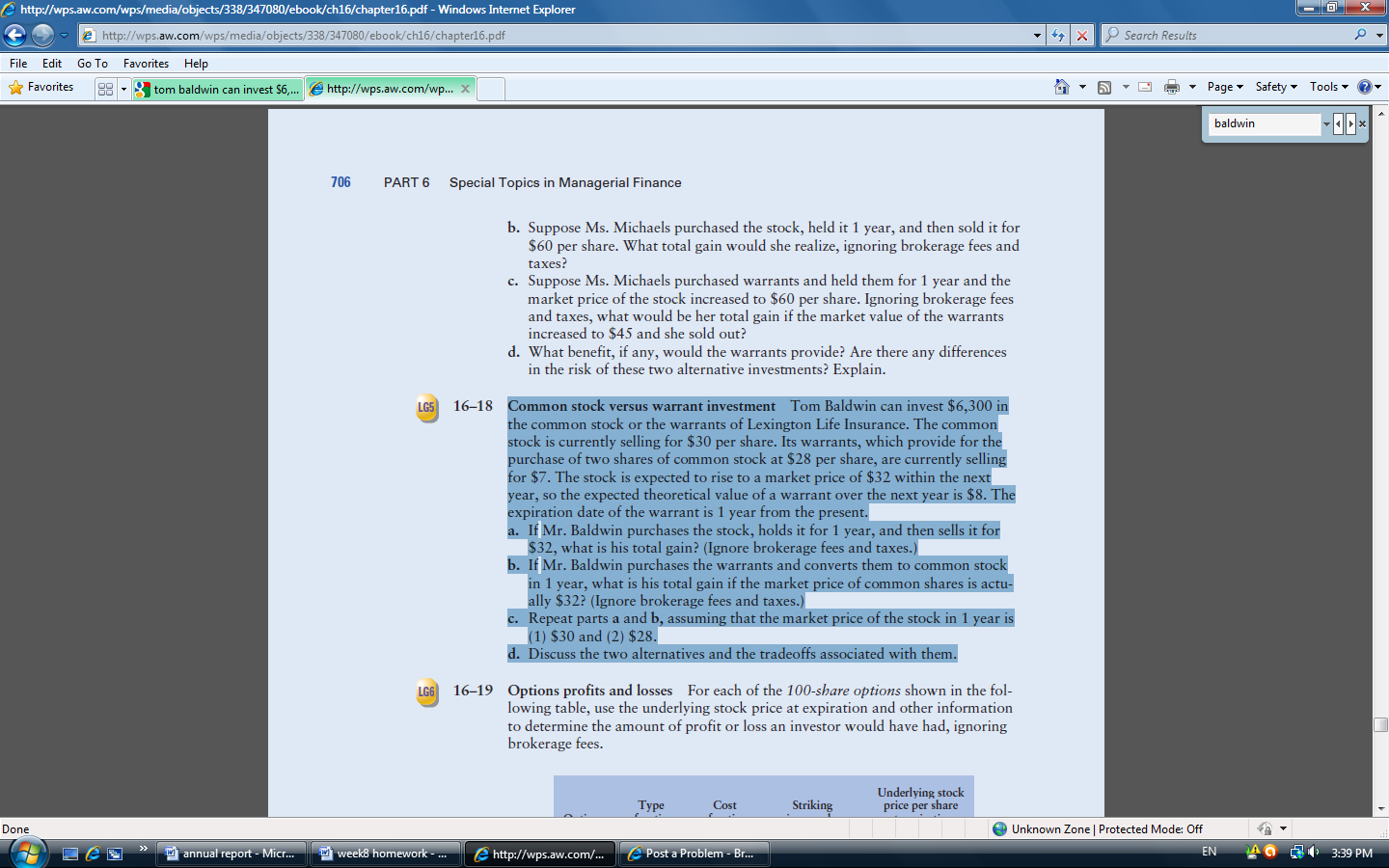 3) Carol Krebs is considering buying 100 shares of Sooner Products, Inc., at $62 per share. Because she has read that the firm will probably soon receive certain large 
orders  from  abroad,  she  expects  the  price  of  Sooner  to  increase  to  $70  per  share.  As  an 
alternative,  Carol  is  considering  purchase  of  a  call  option  for  100  shares  of  Sooner  at  a 
striking  price  of  $60.  The  90-day  option  will  cost  $600.  Ignore  any  brokerage  fees  or 
dividends. 
 
a.  What  will  Carol’s  profit  be  on  the  stock  transaction  if  its  price  does  rise  to  $70  and  she 
sells? 
b. How much will Carol earn on the option transaction if the underlying stock price rises to 
$70? 
c. How high must the stock price rise for Carol to break even on the option transaction? 4)  Ed  Martin,  the  pension  fund  manager  for  Stark  Corporation,  is considering purchase of a put option in anticipation of a price decline in the stock of Carlisle, 
Inc. The option to sell 100 shares of Carlisle, Inc., at any time during the next 90 days at a 
striking price of $45 can be purchased for $380. The stock of Carlisle is currently selling for 
$46 per share. 
 
a. Ignoring any brokerage fees or dividends, what profit or loss will Ed make if he buys the 
option and the lowest price of Carlisle stock during the 90 days is $46, $44, $40, and $35? 
b. What effect would the fact that the price of Carlisle stock slowly rose from its initial $46 
level to $55 at the end of 90 days have on Ed’s purchase?  